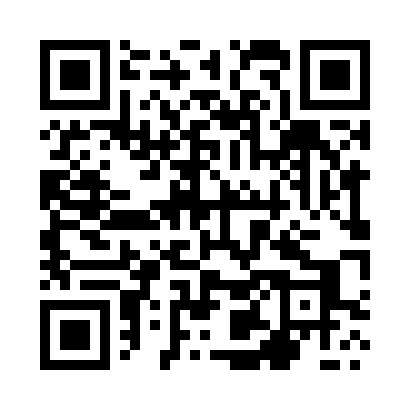 Prayer times for Iwiczno, PolandWed 1 May 2024 - Fri 31 May 2024High Latitude Method: Angle Based RulePrayer Calculation Method: Muslim World LeagueAsar Calculation Method: HanafiPrayer times provided by https://www.salahtimes.comDateDayFajrSunriseDhuhrAsrMaghribIsha1Wed2:315:1012:445:548:1910:492Thu2:305:0812:445:558:2110:503Fri2:295:0612:445:568:2310:514Sat2:285:0412:445:578:2410:525Sun2:275:0212:445:588:2610:526Mon2:275:0012:445:598:2810:537Tue2:264:5812:446:018:3010:548Wed2:254:5612:446:028:3210:559Thu2:244:5512:436:038:3310:5510Fri2:234:5312:436:048:3510:5611Sat2:234:5112:436:058:3710:5712Sun2:224:4912:436:068:3910:5813Mon2:214:4712:436:078:4010:5814Tue2:214:4612:436:088:4210:5915Wed2:204:4412:436:098:4411:0016Thu2:194:4212:436:108:4511:0017Fri2:194:4112:436:118:4711:0118Sat2:184:3912:446:128:4811:0219Sun2:174:3812:446:128:5011:0320Mon2:174:3612:446:138:5211:0321Tue2:164:3512:446:148:5311:0422Wed2:164:3312:446:158:5511:0523Thu2:154:3212:446:168:5611:0524Fri2:154:3112:446:178:5811:0625Sat2:144:3012:446:188:5911:0726Sun2:144:2812:446:199:0111:0727Mon2:144:2712:446:199:0211:0828Tue2:134:2612:446:209:0311:0929Wed2:134:2512:456:219:0511:0930Thu2:134:2412:456:229:0611:1031Fri2:124:2312:456:229:0711:11